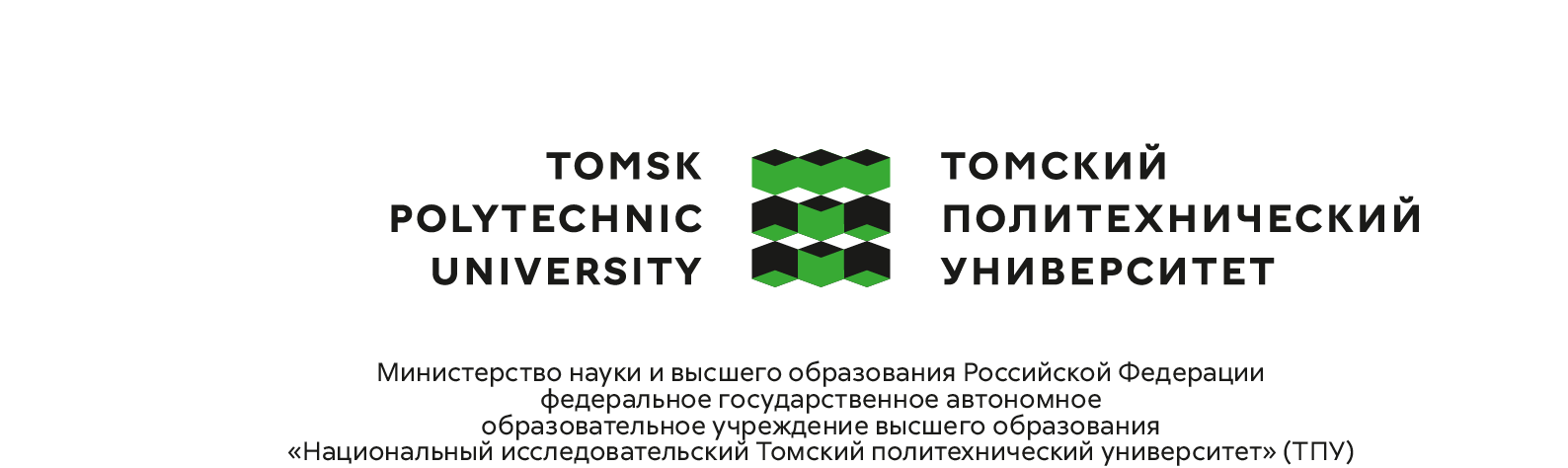 Бизнес-школа Направление подготовки 27.04.05 ИнноватикаООП/ОПОП Цифровой маркетингВЫПУСКНАЯ КВАЛИФИКАЦИОННАЯ РАБОТА МАГИСТРАНТАУДК ОбучающийсяРуководитель ВКРКОНСУЛЬТАНТЫ ПО РАЗДЕЛАМ:По разделу «Социальная ответственность»НормоконтрольДОПУСТИТЬ К ЗАЩИТЕ:Томск – 2024 г.Тема работыуказывается тема ВКРГруппаФИОПодпись Дата3НМ22Иванова И. А.ДолжностьФИОУченая степень,званиеПодписьДатаДолжностьФИОУченая степень, званиеПодписьДатадоцентЧерепанова Н. В.к. филос.н.ДолжностьФИОУченая  степень, званиеПодписьДатадоцентСилифонова Е. В.к. э. н.Руководитель ООП/ОПОП,должностьФИОУченая степень,званиеПодписьДатадоцент Борисова Л. М.к. э. н.,доцент